ORDIN____ _____________ 2020                    or.Chişinău                                 Nr. Cu privire la aprobarea unor proceduri de selectare și participare la instruiri a auditorilor pentru efectuarea misiunilor de verificare a cheltuielilor în cadrul proiectelor finanţate de Uniunea EuropeanăÎntru executarea prevederilor pct. 20 subpct.l) lit.c) și e) al Regulamentului cu privire la implementarea programelor de cooperare transfrontalieră şi transnaţională finanțate de Uniunea Europeană, aprobat prin Hotărîrea Guvernului nr.576/2017 (Monitorul Oficial al Republicii Moldova, 2017, nr.253-264, art.669),ORDON:1. Se aprobă:1) Criteriile pentru selectarea auditorilor pentru participarea la instruiri specializate oferite de Programele de cooperare transfrontalieră și transnațională  pentru efectuarea misiunilor de verificare a cheltuielilor în cadrul proiectelor finanțate de Uniunea Europeană, conform anexei nr.1;2) Termeni de referință privind stabilirea listei auditorilor pentru participare la instruiri specializate oferite de Programele de cooperare  transfrontalieră și transnațională pentru efectuarea misiunilor de verificare a cheltuielilor în cadrul proiectelor finanțate de Uniunea Europeană, conform anexei nr.2;3) Procedura de actualizare a listei a auditorilor selectați și instruiți pentru efectuarea misiunilor de verificare a cheltuielilor în cadrul proiectelor finanțate de Uniunea Europeană, în cadrul Programelor de cooperare  transfrontalieră și transnațională, anexa nr.3;4) Procedura de participare la organizarea de instruiri ale auditorilor selectați privind caracteristicile specifice ale Programelor de cooperare  transfrontalieră și transnațională pentru efectuarea misiunilor de verificare a cheltuielilor în cadrul proiectelor finanțate de Uniunea Europeană, conform anexei nr.4.2. Se abrogă Ordinul Ministrului Finanțelor nr.51/2018 cu privire la selectarea auditorilor pentru efectuarea misiunilor de verificare a cheltuielilor în cadrul proiectelor finanţate de Uniunea Europeană.    Viceprim – ministru,                                                    Serghei PUȘCUȚA    Ministru al Finanțelor   Anexa nr.1la ordinul Ministrului Finanțelor nr.______ din ____ _______________ 2020            Criterii pentru selectarea auditorilor pentru participarea la instruiri specializate oferite de Programele de cooperare transfrontalieră și transnațională  pentru efectuarea misiunilor de verificare a cheltuielilor în cadrul proiectelor finanțate de Uniunea Europeană 1. Auditorul este înregistrat în Registrul public al auditorilor și desfășoară activitate în cadrul entității de audit, înregistrate în Registrul public al entităților de audit (în continuare – auditor).2. Auditorul are o experiență în domeniul auditului pe teritoriul Republicii Moldova de cel puțin 5 ani.3. Experiența auditorului privind efectuarea misiunilor de verificare a  cheltuielilor în cadrul proiectelor finanțate de Uniunea Europeană, constituie un avantaj.4. Posedarea limbii engleze de către auditor constituie un avantaj.5. Deținerea de către auditor a cel puțin un certificat internațional de calificare în domeniul contabilității și auditului (ACCA, CIPA, CAP, DipIFR), constituie un avantaj. Anexa nr.2la ordinul Ministrului Finanțelor nr.______ din ____ _______________ 2020            Termeni de referință privind stabilirea listei auditorilor pentru participare la instruiri specializate oferite de Programele de cooperare  transfrontalieră și transnațională pentru efectuarea misiunilor de verificare a cheltuielilor în cadrul proiectelor finanțate de Uniunea EuropeanăTermenii de referință privind stabilirea listei auditorilor pentru participare la instruiri specializate oferite de Programele de cooperare transfrontalieră și transnațională privind efectuarea misiunilor de verificare a cheltuielilor în cadrul proiectelor finanțate de Uniunea Europeană includ cerințe privind procesul de selectare, corespunderea criteriilor de selectare și raportarea. 1. Procesul de selectare1) Instituția Publică „Consiliul de supraveghere publică a auditului” va aplica procedura de selectare a auditorilor pentru includerea acestora în lista pentru participare la instruiri specializate oferite de Programele de cooperare transfrontalieră și transnațională.2) Procedura de selectare va asigura ca auditorii incluși în listă să obțină cunoștințe corespunzătoare în cadrul instruirilor specializate oferite de Programele de cooperare transfrontalieră și transnațională, pentru efectuarea misiunilor de verificare a cheltuielilor în cadrul proiectelor finanțate de  Uniunea Europeană. 3) Procesul de selectare va include următorii pași: a) publicarea anunțului (pagina web oficială a Instituției Publice „Consiliului de supraveghere publică a auditului”, contactarea directă a auditorilor și asociațiilor profesionale din domeniul auditului);  b) recepționarea, verificarea și generalizarea informațiilor în baza documentelor pentru confirmarea corespunderii criteriilor de către auditori; c) selectarea auditorilor și întocmirea listei auditorilor pentru participare la instruiri specializate oferite de Programele de cooperare transfrontalieră și transnațională. 4) Selectarea auditorilor se va efectua pe baza criteriilor enumerate mai jos, care conțin punctajul corespunzător. Auditorul care va fi inclus în listă trebuie să respecte criteriile de selectare și să acumuleze cel puțin 10 puncte. 2. Criteriile de selectareAuditorii care vor fi incluși în lista pentru participare la instruiri specializate oferite de Programele de cooperare transfrontalieră și transnațională trebuie să corespundă următoarelor criterii:a) desfășoară activitate în cadrul entității de audit, înregistrate în Registrul public al entităților de audit (5 puncte);b) au experiență în domeniul auditului pe teritoriul Republicii Moldova de cel puțin 5 ani (5 puncte);c) au experiență privind efectuarea misiunilor de verificare a  cheltuielilor în cadrul proiectelor finanțate de Uniunea Europeană (1 punct);d) posedă limba engleză (1 punct);e) deține certificate internaționale (1 punct).3. Raportarea1) Instituția Publică „Consiliul de supraveghere publică a auditului” după finalizarea procesului de selectare a auditorilor, va întocmi și prezenta anual, pînă la data de 31 martie, Punctului Național de Contact pentru Control (PNCC) lista auditorilor selectați pentru participare la instruiri specializate oferite de Programele de cooperare transfrontalieră și transnațională pentru efectuarea misiunilor de verificare a cheltuielilor în cadrul proiectelor finanțate de Uniunea Europeană.2) PNCC, prin intermediul unea adresări oficiale, prezintă și Autorității Naționale de Management (ANM), lista auditorilor selectați pentru participare la instruiri specializate privind efectuarea misiunilor de verificare a cheltuielilor în cadrul proiectelor finanțate de UE în cadrul Programelor.3) Lista auditorilor selectați pentru participare la instruiri și aprobați de către ANM se va publica pe pagina web oficială a Ministerului Finanţelor.Anexa nr.3la ordinul Ministrului Finanțelor nr.______ din ____ _______________ 2020            Procedura de actualizare, la necesitate a listei a auditorilor selectați și instruiți pentru efectuarea misiunilor de verificare a cheltuielilor în cadrul proiectelor finanțate de Uniunea Europeană, în cadrul Programelor de cooperare  transfrontalieră și transnațională1. Scopul și domeniul de aplicare a procedurii1) De a actualiza lista auditorilor selectați și instruiți, în vederea includerii în listă a auditorilor, care la momentul actualizării îndeplinesc criteriile de selectare a auditorilor pentru participare la instruiri specializate oferite de Programele de cooperare transfrontalieră și transnațională  pentru efectuarea misiunilor de verificare a cheltuielilor în cadrul proiectelor finanțate de Uniunea Europeană, precum și excluderea auditorilor care au comis iregularități, fraude, nu au respectat procedurile prevăzute de program, au declarat informații false la depunerea rapoartelor de verificare a veniturilor și cheltuielilor, nu au respectat termenul de depunere a acestor rapoarte, nu au respectat obligațiile contractuale.2) Procedura dată se aplică auditorilor înregistrați în Registrul public al auditorilor, care întrunesc criteriile pentru selectarea auditorilor pentru participare la instruiri specializate oferite de Programele de cooperare transfrontalieră și transnațională  pentru efectuarea misiunilor de verificare a cheltuielilor în cadrul proiectelor finanțate de Uniunea Europeană și după caz, auditorilor incluși în lista pentru participare la instruiri.2. Etapele procedurii1) Publicarea pe pagina web oficială a I.P. ”Consiliul de supraveghere publică a auditului” (www.cspa.md) a anunțului privind actualizarea listei auditorilor selectați și instruiți pentru efectuarea misiunilor de verificare a cheltuielilor în cadrul proiectelor finanțate de Uniunea Europeană, în cadrul Programelor.2) Recepționarea dosarelor auditorilor care întrunesc criteriile pentru selectarea auditorilor pentru participarea la instruiri specializate oferite de Programele de cooperare transfrontalieră și transnațională  pentru efectuarea misiunilor de verificare a cheltuielilor în cadrul proiectelor finanțate de Uniunea Europeană.3) Verificarea corespunderii informațiilor prezentate de auditori cu criteriile utilizate pentru selectarea auditorilor pentru participarea la instruiri specializate oferite de Programele de cooperare transfrontalieră și transnațională  pentru efectuarea misiunilor de verificare a cheltuielilor în cadrul proiectelor finanțate de Uniunea Europeană.4) Calcularea punctajului acumulat de fiecare auditor pentru a stabili includerea auditorului în lista menționată sau respingerea dosarului ca urmare a necorespunderii criteriilor stabilite.5) Verificarea faptului dacă auditorii incluși în lista auditorilor selectați și instruiți au comis iregularități, fraude, nu au respectat procedurile prevăzute de program, au declarat informații false la depunerea rapoartelor de verificare a veniturilor și cheltuielilor, nu au respectat termenul de depunere a acestor rapoarte, nu au respectat obligațiile contractuale, ca urmare a informațiilor parvenite de la Ministerul Finanțelor (Autoritatea Națională de Management).6) Excluderea auditorilor vizați în pct. 2 subpct 5) din lista auditorilor selectați și instruiți pentru efectuarea misiunilor de verificare a cheltuielilor în cadrul proiectelor finanțate de Uniunea Europeană, în cadrul Programelor.7) I.P. ”Consiliul de supraveghere publică a auditului” după finalizarea procesului de actualizare, va întocmi și prezenta anual lista auditorilor selectați Ministerului Finanțelor (Punctul Național de Contract pentru Control), pînă la data de 31 martie.Anexa nr.4la ordinul Ministrului Finanțelor nr.______ din ____ _______________ 2020            Procedura de participare la organizarea de instruiri ale auditorilor selectați privind caracteristicile specifice ale Programelor de cooperare  transfrontalieră și transnațională pentru efectuarea misiunilor de verificare a cheltuielilor în cadrul proiectelor finanțate de Uniunea Europeană1. Scopul și domeniul de aplicare a procedurii1) De a asigura participarea auditorilor care sunt incluși în lista auditorilor selectați pentru participarea la instruiri specializate oferite de Programele de cooperare transfrontalieră și transnațională pentru efectuarea misiunilor de verificare a cheltuielilor în cadrul proiectelor finanțate de Uniunea Europeană.2) Procedura dată se aplică auditorilor înregistrați în Registrul public al auditorilor care întrunesc criteriile pentru selectarea auditorilor pentru participarea la instruiri specializate oferite de Programele de cooperare transfrontalieră și transnațională  pentru efectuarea misiunilor de verificare a cheltuielilor în cadrul proiectelor finanțate de Uniunea Europeană.2. Etapele procedurii1) Recepționarea de către I.P. ”Consiliul de supraveghere publică a auditului” a informației referitor la organizarea instruirilor privind caracteristicile specifice ale Programelor și a agendei de lucru de la Ministerul Finanțelor (Autoritatea Națională de Management).2) Publicarea pe pagina web oficială a I.P. ”Consiliul de supraveghere publică a auditului” (www.cspa.md) a anunțului privind organizarea instruirilor privind caracteristicile specifice ale Programelor pentru auditorii din lista auditorilor selectați și instruiți pentru efectuarea misiunilor de verificare a cheltuielilor în cadrul proiectelor finanțate de Uniunea Europeană, în cadrul Programelor.3) Crearea pe poșta electronică Outlook Express a I.P. ”Consiliului de supraveghere publică a auditului” (cspa@cspa.md) a grupului auditorilor selectați pentru efectuarea misiunilor de verificare a cheltuielilor, care include adresele de poștă electronică ale acestora.4) Expedierea prin poșta electronică a invitației la instruirile și agenda de lucru auditorilor incluși în grup, cu solicitarea confirmării participării.5) Întocmirea listei participanților la instruiri, ca urmare a confirmărilor de participare  recepționate și prezentarea acesteia Autorității Naționale de Management.MINISTERUL FINANŢELORAL REPUBLICII MOLDOVA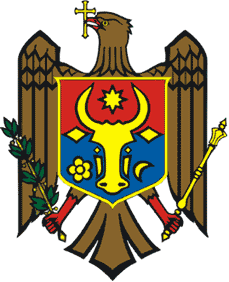 МИНИСТЕРСТВО ФИНАНСОВРЕСПУБЛИКИ МОЛДОВАCoordonat cuFuncția/subdiviziuneaNumele, PrenumeleDataSemnaturaSecretar de StatDorel NOROCȘef  DPFAna LitocencoExecutorTelefon, e-mail:Ala Vizir2760, ala.vizir@mf.gov.md